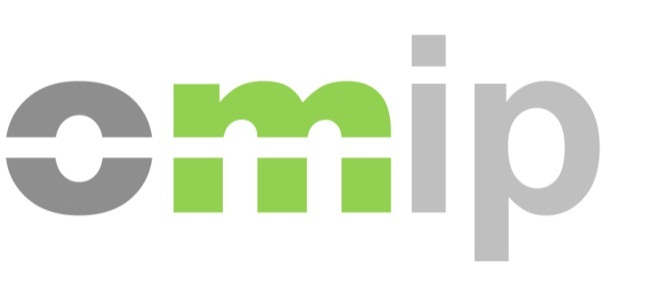 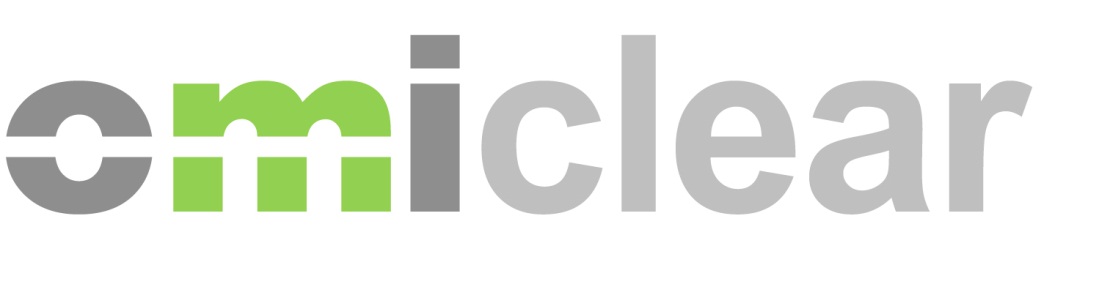 Iberian Energy Derivatives Market - Operational Training CourseRegistration FormDate:  29th and 30th September 2020  Language:  Spoken in Spanish, Slides in Spanish Time: 10:00 - 13:00Price: 500 € (+ VAT) After receiving the registration form dully filled, we will send an email with the invoice and payment instructions with bank details. Registrations are only confirmed once the required payment has been received.Participant:Invoice details:NameCompanyE-mailCompanyAddressTax NumberTelephone NumberContact Person